Промежуточная аттестация по литературному чтению (комплексная работа)1 классЗа каждый правильный ответ на вопрос 1,2,3 уровня обучающийся получает 1 балл.За каждый правильный ответ на вопрос 4,5 уровня – 2 балла .За неверный ответ или его отсутствие - 0 баллов.Максимальное количество баллов – 14 баллов.Критерии оценивания.Соотношение тестового балла и аттестационной оценки.Комплексная работаПрочитай текст и выполни задания. При возникновении затруднений перечитай текст.Кто хозяин?Большую чёрную собаку звали Жук. Два мальчика, Коля и Ваня, подобрали Жука на улице. У него была перебита лапа. Коля и Ваня вместе ухаживали за ним, и, когда Жук выздоровел, каждому из мальчиков захотелось стать его единственным хозяином. Но кто хозяин Жука, они не могли решить, поэтому спор их всегда кончался ссорой.
Однажды они шли лесом. Жук бежал впереди. Мальчики горячо спорили.
– Собака моя, – говорил Коля, – я первый увидел Жука и подобрал его!
– Нет, моя, – сердился Ваня, – я перевязывал ей лапу и таскал для неё вкусные кусочки!
Никто не хотел уступить. Мальчики сильно поссорились.
– Моя! Моя! – кричали оба.
Вдруг из двора лесника выскочили две огромные овчарки. Они бросились на Жука и повалили его на землю. Ваня поспешно вскарабкался на дерево и крикнул товарищу:
– Спасайся!
Но Коля схватил палку и бросился на помощь Жуку. На шум прибежал лесник и отогнал своих овчарок.
– Чья собака? – сердито закричал он.
– Моя, – сказал Коля.
Ваня молчал. (В. Осеева) (152 слова)Уровень 1А1. Отметь «галочкой» в пустом квадрате справа, к какому литературному жанру относится текст.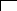 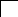 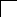 рассказ 2) сказка 3) стихотворениеА2. Отметь «галочкой» в пустом квадрате справа, как звали собаку.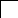 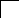 Трезор 2) Бобик 3) ЖукА3. Отметь «галочкой» в пустом квадрате справа, какого окраса была собака.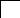 рыжая 2) чёрная 3) белаяУровень 2А4. Отметь «галочкой» в пустом квадрате справа, где мальчики нашли собаку.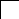 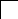 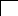 во дворе 2) в лесу 3) на улицеА5. Отметь «галочкой» в пустом квадрате справа, где происходили действия, описанные в тексте.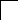 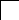 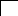 в лесу 2) во дворе 3) на улицеА6. Отметь «галочкой» в пустом квадрате справа, собаки какой породы выскочили из двора лесника.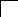 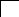 боксёр 2) овчарка 3) терьерУровень 3А7. Отметь «галочкой» в пустом квадрате справа, куда вскарабкался Ваня.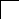 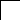 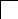 на забор 2) на крышу 3) на деревоА8. Отметь «галочкой» в пустом квадрате справа, что схватил Коля, когда бросился на помощь Жуку.палку 2) ветку 3) ременьУровень 4А 9. Напиши, что было перебито у Жука, когда мальчики его нашли.______________________________________________________________________________А 10. Напиши, кто помог спасти Жука._______________________________________________________________________________Уровень 5А 11. Напиши, почему спорили Коля и Ваня._________________________________________Анализ работыПромежуточная аттестация по русскому языку в 1 классеДиктантПаркВот наш парк. Ребята дружно сажали липы и осины. Там живут шустрые белки. Их звали Рыжик и Пушок. В парке много цветов. Хороши душистые розы!(26слов)Грамматические задания.1. Раздели слова на слоги:Ирис, сорока, гром, майка.2.Выпиши слова, в которых все согласные звуки твёрдые.Клевер, малыши, зайка, ворона, коньки.3.Поставь ударение в словах третьего предложения4. Придумай и запиши ещё одно предложение к данному тексту.Промежуточная аттестация по математике (контрольная работа) 1 классЗа каждый правильный ответ на вопрос 1, 2, 3 уровня обучающийся получает 1 балл.За каждый правильный ответ на вопрос 4, 5 уровня – 2 балла .За неверный ответ или его отсутствие - 0 баллов.Максимальное количество баллов – 11 баллов.Критерии оценивания.Соотношение тестового балла и аттестационной оценки.Задания контрольной работыУровень 1.Запиши по порядку числа от 9 до 15.2.Запиши цифрами числа:пятнадцать ______двадцать ______восемнадцать ______Уровень 2.3.Начерти отрезок равный 5 см.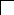 Вычисли:7 + 3 = 10 – 6 = 10+8=2 + 8 = 8 – 3 = 5 + 5 – 9 =Уровень 3.Реши задачу:В автобусе едут 5 мальчиков, а девочек на 2 больше. Сколько девочек едет в автобусе?Запиши следующие 2 числа последовательности.2, 4, 6, ________________________Уровень 4.* У Славы было 2 новых марки и 8 марок старых. Сколько всего марок было у Славы?Подумай, как бы ты решил задачу? Отметь √ верный ответ.8 – 28 + 2Запиши ответ.Ответ: ___________________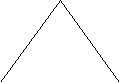 *Сколько на рисунке треугольников?Отметь √ верный ответ.2 3 4Уровень 5.*На уроке труда дети вырезали флажки.Используя данные таблицы, ответь на вопросы:Сколько флажков вырезала Лена? ___________Кто из детей вырезал больше флажков? Напиши имя ребёнка. _________________Анализ работыПромежуточная аттестация по окружающему миру (тест) 1 клаccЗа каждый правильный ответ на вопрос 1,2,3 уровня обучающийся получает 1 балл.За каждый правильный ответ на вопрос 4,5 уровня – 2 балла .За неверный ответ или его отсутствие - 0 баллов.Максимальное количество баллов – 10 баллов.Критерии оценивания.Соотношение тестового балла и аттестационной оценки.Задания теста:Уровень 11. Какое время года изображено на картинке? Отметь знаком « V».осень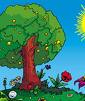 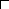 зималетовесна2. Найди картинку, на которой изображен лист клёна. Отметь знаком «V».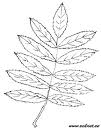 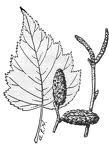 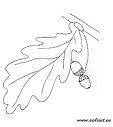 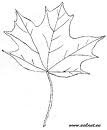 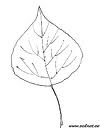 Уровень 23. Обведи, весенние месяца:        сентябрь             июнь                            март                    декабрь         октябрь              июль                            апрель                январь         ноябрь                август                 май                     февраль4. Почему нельзя трогать руками яйца в гнездах диких птиц? Отметь знаком «V».можно повредить яйцаптица бросит гнездоптица испугаетсяУровень 35. К какой группе относятся животные: ёж, белка, мышь, лось?Отметь знаком «V».рыбымлекопитающие (звери)птицы6. Найди государственный флаг нашей страны и раскрась его.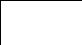 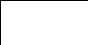 Уровень 47. Продолжи предложения.Я живу в стране ___________________________ .Столица моей Родины – город _________________ .Уровень 58. Заполни таблицу, используя данные.Лисички, мухомор, опята, подберёзовик, белый гриб, поганка, ложные опятаАнализ работыПромежуточная аттестацияпо окружающему миру (тест)обучающегося 1 классаФамилия, имя__________________________Дата проведения________________________1. Какое время года изображено на картинке? Отметь знаком « V».осеньзималетовесна2. Найди картинку, на которой изображен лист клёна.Отметь знаком «V».3. Обведи, весенние месяца:        сентябрь             июнь                            март                    декабрь       октябрь              июль                            апрель                январь       ноябрь                август                 май                     февраль4. Почему нельзя трогать руками яйца в гнездах диких птиц?Отметь знаком «V».можно повредить яйцаптица бросит гнездоптица испугается5. К какой группе относятся животные: ёж, белка, мышь, лось?Отметь знаком «V».рыбымлекопитающие (звери)птицы6. Найди государственный флаг нашей страны и раскрась его.7. Продолжи предложения.Я живу в стране ___________________________ .Столица моей Родины – город _________________ .8. Заполни таблицу, используя данные.Лисички, мухомор, опята, подберёзовик, белый гриб, поганка, ложные опятаАнализ работыУчительАссистентПромежуточная аттестация по физической культуре (тест) обучающихся 1 классовСистема оценивания заданий.За каждый правильный ответ на вопрос 1,2,3 уровня обучающийся получает 1 балл.За каждый правильный ответ на вопрос 4,5 уровня – 2 балла .За неверный ответ или его отсутствие - 0 баллов.Максимальное количество баллов – 10 баллов.Критерии оценивания.Соотношение тестового балла и аттестационной оценки.Задания теста:Уровень11. Зачем нужно заниматься физкультурой?а) чтобы уметь гонять кошек;б) чтобы стать сильным и здоровым;в) чтобы уметь рисовать.2. Подвижные игры помогут тебе стать:а) умным;б) добрым;в) ловким, метким, быстрым, выносливым.Уровень 23. Назови основные части тела:а) нос, глаза, уши;б) голова, руки, ноги, туловище;в) коленки, локти, пальцы.4. Что является основной гигиенической процедурой?а) приём пищи;б) причёсывание;в) мытьё и смена нательного белья.Уровень 35. Олимпийские игры бывают:а) летние и зимние;б) осенние;в) весенние.6. Зачем нужна техника безопасности при занятиях ФК?а) чтобы сохранить жизнь и здоровье;б) иметь хорошее настроение;в) чтобы научиться прыгать.Уровень 47. Девиз олимпийских игра) «Быстрее, выше, сильнее»;б) дальше, глубже, длиннее;в) ярче, краше, светлее.Уровень 58. Что надо делать при ушибах?а) подуть на ушибленное место;б) приложить холодный компресс;в) плакать.Анализ работыТестовый баллАттестационная оценка7 - 14освоил0 - 6не освоилФамилияПолностью и правильно выполнены заданияПолностью и правильно выполнены заданияПолностью и правильно выполнены заданияПолностью и правильно выполнены заданияПолностью и правильно выполнены заданияПолностью и правильно выполнены заданияПолностью и правильно выполнены заданияПолностью и правильно выполнены заданияПолностью и правильно выполнены заданияПолностью и правильно выполнены заданияПолностью и правильно выполнены заданияПолностью и правильно выполнены заданияПолностью и правильно выполнены заданияПолностью и правильно выполнены заданияВыводФамилияУровни обученностиУровни обученностиУровни обученностиУровни обученностиУровни обученностиУровни обученностиУровни обученностиУровни обученностиУровни обученностиУровни обученностиУровни обученностиУровни обученностиУровни обученностиУровни обученностиВыводФамилияразличениеразличениеразличениеразличениезапоминаниезапоминаниезапоминаниепониманиепониманиеумениеумениепереноспереносБаллыАттестацинная оценкаФамилия123456789101111Тестовый баллАттестационная оценка6 - 11освоил0 - 5не освоилИмя ребёнка.Количество флажков.Лена2 флажкаСаша4 флажкаФамилияобучающегосяПолностью и правильно выполнены заданияПолностью и правильно выполнены заданияПолностью и правильно выполнены заданияПолностью и правильно выполнены заданияПолностью и правильно выполнены заданияПолностью и правильно выполнены заданияПолностью и правильно выполнены заданияПолностью и правильно выполнены заданияПолностью и правильно выполнены заданияПолностью и правильно выполнены заданияВыводФамилияобучающегосяВыводФамилияобучающегосяпереносБаллыУровеньФамилияобучающегося123456789БаллыУровеньТестовый баллАттестационная оценка5 - 10освоил0 - 4не освоилСъедобные грибыНесъедобные грибыФамилияобучающегосяПолностью и правильно выполнены заданияПолностью и правильно выполнены заданияПолностью и правильно выполнены заданияПолностью и правильно выполнены заданияПолностью и правильно выполнены заданияПолностью и правильно выполнены заданияПолностью и правильно выполнены заданияПолностью и правильно выполнены заданияПолностью и правильно выполнены заданияПолностью и правильно выполнены заданияПолностью и правильно выполнены заданияПолностью и правильно выполнены заданияВыводФамилияобучающегосяУровни обученностиУровни обученностиУровни обученностиУровни обученностиУровни обученностиУровни обученностиУровни обученностиУровни обученностиУровни обученностиУровни обученностиУровни обученностиУровни обученностиВыводФамилияобучающегосяразличениеразличениеразличениезапоминаниезапоминаниезапоминаниепониманиепониманиеумениепереноспереносБаллыУровеньФамилияобучающегося1233456788Съедобные грибыНесъедобные грибыПолностью и правильно выполнены заданияПолностью и правильно выполнены заданияПолностью и правильно выполнены заданияПолностью и правильно выполнены заданияПолностью и правильно выполнены заданияПолностью и правильно выполнены заданияПолностью и правильно выполнены заданияПолностью и правильно выполнены заданияПолностью и правильно выполнены заданияВывод12345678БаллыАттестационная оценкаТестовый баллАттестационная оценка5 - 10освоил0 - 4не освоилФамилияобучающегосяПолностью и правильно выполнены заданияПолностью и правильно выполнены заданияПолностью и правильно выполнены заданияПолностью и правильно выполнены заданияПолностью и правильно выполнены заданияПолностью и правильно выполнены заданияПолностью и правильно выполнены заданияПолностью и правильно выполнены заданияПолностью и правильно выполнены заданияПолностью и правильно выполнены заданияПолностью и правильно выполнены заданияПолностью и правильно выполнены заданияПолностью и правильно выполнены заданияПолностью и правильно выполнены заданияВыводФамилияобучающегосяУровни обученностиУровни обученностиУровни обученностиУровни обученностиУровни обученностиУровни обученностиУровни обученностиУровни обученностиУровни обученностиУровни обученностиУровни обученностиУровни обученностиУровни обученностиУровни обученностиВыводФамилияобучающегосяразличениеразличениеразличениезапоминаниезапоминаниезапоминаниепониманиепониманиепониманиеумениеумениепереноспереносБаллыУровеньФамилияобучающегося123345567788